Уровень А 2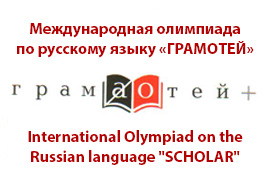 РЕЗУЛЬТАТЫ международной олимпиады «Грамотей» – 2019по русскому языку как иностранномуФГБОУ ВО «Чувашский государственный университет имени И.Н. Ульянова»г. Чебоксары, Россия№№ задания (максимальный балл) Имя№1(20)№2(10)№3(10)№4(11)№5(16)№6(30/40) Всего(97/107)СтепеньТерезия Пагачова  Terězia Pagáčová  (Словакия)201091015361001Никола Палешова Nikola Pálešová(Словакия)2010991532951Елица Горова (Болгария)20109101430931Жун Юее(Китай)1810891533931Каролина Леттрихова Karolina Lettrichová (Словакия)201010101526911Нина Михаликова Nina  Michalíková (Словакия)20109111524892Лаура Ремешова Laura Remešová (Словакия)2010991625892Лукач ДоминикLukáč Dominik(Словакия)20109101525892Дюркова АлександраDurková Alexandra(Словакия)20109101624892Оливия Штеклачова Olivia šteklačová(Словакия)209,59,591623873Ленка Лешова  Lenka Lešová (Словакия)201010101522873София Горнакова Sofia  Horňáková (Словакия)201010101522873Марек Штефанко Marek štefanko (Словакия)18108,59,51525863